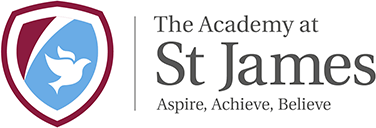 We currently have 90 children on our SEND register; this is 30.9% of the Whole school; however we do not have any of the new EYFS children on here as yet.Our SEN percentage is currently significantly higher than both the National and Bradford’s Average.Our EHCP percentage is currently below Bradford Average (higher than National) however, this is likely to increase this academic yearUpdates since last reportSuzanne Harrison has returned from maternity leave to her role as SENDCo – Ruthi will continue to work alongside Suzanne.We have a significant number of SEND in our EYFS – this is an area of school where we have most concern.  There are currently 2 children with Autism both who require full time 1:1 support.  There are also 5 further children with confirmed ASD diagnosis’s or they are on the ASD assessment pathway.Nursery baselines are currently being carried out – we will add children to the register as is needed and this will increase our whole school totals.We have already spoken to and arranged observations from the SEMH, Visual Impairment and EYFS teams to support children in school.SALT has started in school on a Tuesday – Brigid also did weekly online sessions with children and parents throughout the summer holidays as the children had missed many sessions during the Spring Term.All EHCP’s were reviewed virtually at the end of last academic year – our parents did struggle to access these so we would need to look at home to do this if needed in the future.Staff training is on Tuesday 22nd – we will be looking at the children, writing Learner Passports and holding discussions within teams.Sep-20TOTAL% of registerNR123456% of schoolEHCP77.782111112.35EHCP in process22.22110.67EHCP possibility44.441121.34My Support Plan88.89111142.68SENS+1617.781543215.37SENS3134.44364662410.40QFT2224.44444377.38Totals901121210171291730.20Number of children in each Year Group2983631344635343844% OF CLASS ON SEN register2.838.735.321.748.635.323.738.6